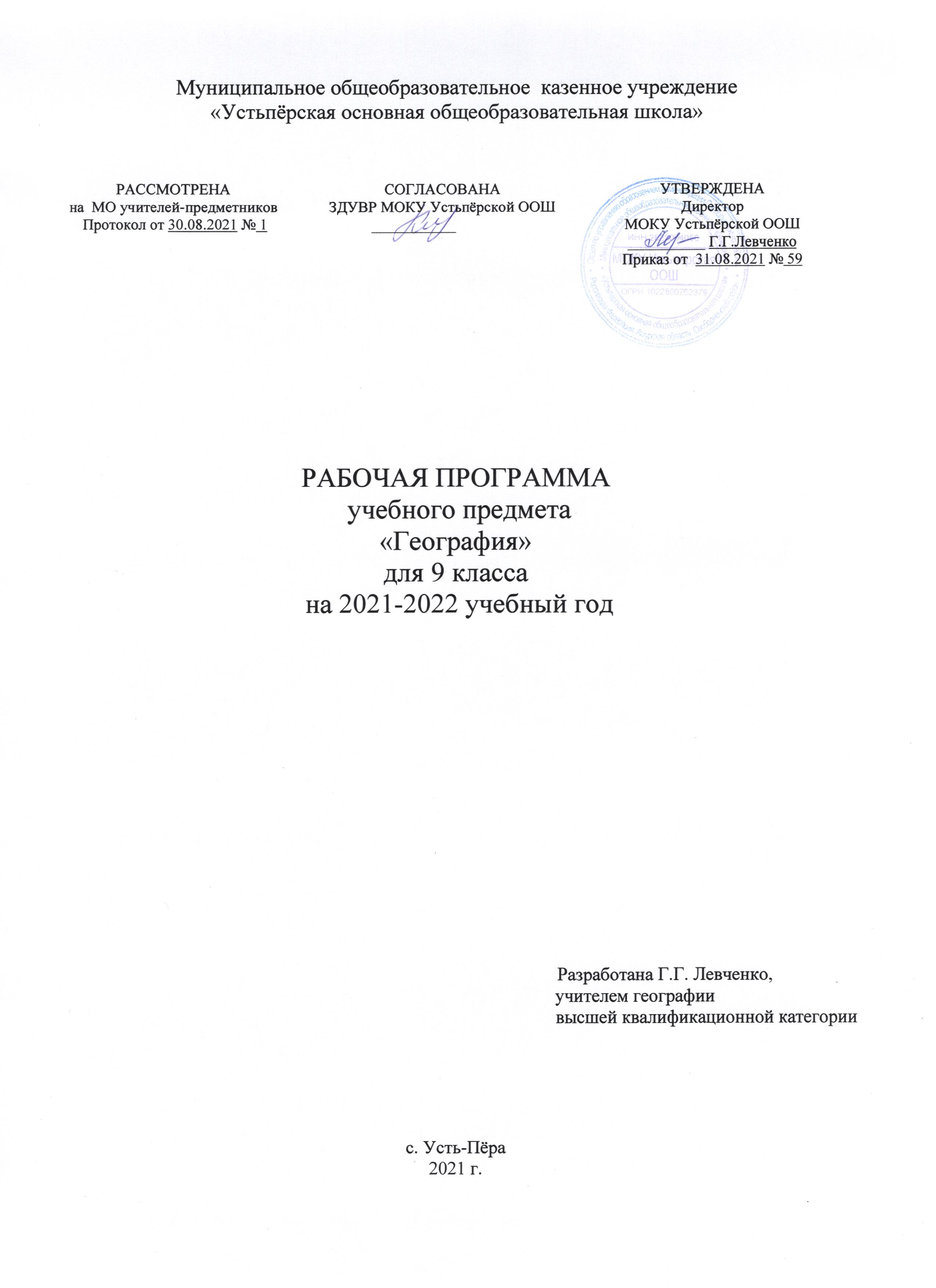 ПОЯСНИТЕЛЬНАЯ  ЗАПИСКАСведения о программе, на основании которой  разработана рабочая программа.География. 9 класс. Рабочие программы. Предметная линия учебников «Сферы». 5–9 класс пособие для учителей общеобразовательных учреждений /В.П. Дронов, Л.Е. Савельева. —         М. : Просвещение, 2011.  Рабочая программа по географии    разработана к учебно- методическим комплектам линии «Сферы» издательства «Просвещение».    Программа соответствует требованиям ФГОС к структуре программ по учебным предметам основной образовательной программы общего образования.  Общее число учебных часов  - 70 ч (2 ч в неделю). По учебному плану школы 68 часов (2 часа в неделю).  В рабочую программу внесены следующие изменения: количество часов на итоговое повторение уменьшено на  2 часа   (в авторской рабочей программе 5часов, стало -3 часа).  Учебно – методический комплект: География. Россия: природа, население, хозяйство. 9 класс.Учебник для общеобразовательных учреждений. Авт. В.П. Дронов, Л.Е. Савельева.                                             ПЛАНИРУЕМЫЕ РЕЗУЛЬТАТЫ ОСВОЕНИЯ  УЧЕБНОГО ПРЕДМЕТАПрограмма направлена на достижение обучающихся следующих личностных, метапредметных  и предметных результатов:   Личностные результаты  Формирование ответственного отношения к учению, готовности и способности учащихся к саморазвитию и самообразованию на основе мотивации к обучению и познанию, осознанному выбору и построению дальнейшей индивидуальной траектории образования на базе ориентировки в мире профессий и профессиональных предпочтений с учетом устойчивых познавательных интересов;Формирование личностных представлений о целостности природы, населения и хозяйства Земли Формирование уважительного отношения к истории, культуре, национальным особенностям, традициям и образу жизни других народов; осознанной доброжелательности к другому человеку, его мнению, мировоззрению, культуре, языку, вереОсознание социальных норм, правил поведения, ролей и форм социальной жизни в группах и сообществах,  участие в школьном самоуправлении и общественной жизни в пределах возрастных компетенций с учетом региональных, этнокультурных , социальных и экономических особенностейРазвитие морального сознания и компетентности в решении нравственных чувств и нравственного поведения, осознанного и ответственного отношения к собственным поступкамФормирование коммуникативной компетентности в общении и сотрудничестве со сверстниками, старшими и младшими в процессе образовательной, общественно полезной, учебно – исследовательской, творческой и других видов деятельностиФормирование ценности здорового и безопасного образа жизни; усвоения правил индивидуального и коллективного безопасного поведения в чрезвычайных ситуациях, угрожающих жизни и здоровью людей, правил поведения на транспорте и на дорогахФормирование экологического сознания на основе признания ценности жизни во всех ее проявлениях и необходимости ответственного, бережного отношения к окружающей среде и рационального природопользованияОсознание значения семьи в жизни человека и общества, ценности семейной жизни, уважительного и заботливого отношения к членам своей семьиРазвитие эмоционально – ценностного отношения к природе, эстетического сознания через освоение художественного наследия народов России и мира, творческой деятельности эстетического характераМетапредметные результаты:  умение самостоятельно определять цели своего обучения, ставить и формулировать для себя новые задачи в учебе и познавательной деятельности, развивать мотивы и интересы своей познавательной деятельности;умение самостоятельно планировать пути достижения целей, в том числе альтернативные, осознанно выбирать наиболее эффективные способы решения учебных и познавательных задач;умение соотносить свои действия с планируемыми результатами, осуществлять контроль своей деятельности в процессе достижения результата, определять способы действий в рамках предложенных условий и требований, корректировать свои действия в соответствии с изменяющейся ситуацией;умение оценивать правильность выполнения учебной задачи, собственные возможности ее решения;владение основами самоконтроля, самооценки, принятия решений и осуществления осознанного выбора в учебной и познавательной деятельности;умение определять понятия, делать обобщение, устанавливать аналогии, классифицировать, самостоятельно выбирать основания и критерии для классификации, устанавливать причинно- следственные связи, строить логическое рассуждение, умозаключение и делать выводы;умение создавать, применять и преобразовывать знаки и символы, модели и схемы для решения учебных и познавательных задач;смысловое чтение;умение организовывать учебное сотрудничество и совместную деятельность с учителем и со сверстниками; работать индивидуально и в группе: находить общее решение и разрешать конфликты на основе согласования позиций и учета интересов; формулировать, аргументировать и отстаивать свое мнение;умение осознанно использовать речевые средства в соответствии с задачей коммуникации, для выражения своих чувств, мыслей и потребностей; планирования и регуляции своей деятельности; владение устной и письменной речью; монологической контекстной речью;формирование и развитие компетентности в области использования ИКТ.Предметные результаты:формирование представлений о географической науке, ее роли в освоении планеты человекам, о географических знаниях как компоненте научной картины мира, об их необходимости для решения современных практических задач человечества и своей страны, в том числе задачи охраны окружающей среды и рационального природопользования;формирование первичных навыков использования территориального подхода как основы географического мышления для осознания своего места в целостном, многообразном и быстро изменяющемся мире и адекватной ориентации в нем;формирование представлений Земли как планеты людей в пространстве и во времени, об основных этапах ее географического освоения, особенностях природы, жизни, культуры и хозяйственной деятельности людей, экологических проблем на разных материках и в отдельных странах;овладение элементарными практическими умениями использования приборов и инструментов для определения количественных и качественных характеристик компонентов географической среды, в том числе ее экологических параметров;овладение основами картографической грамотности и использования географической карты как одного из «языков» международного общения;овладение основными навыками нахождения, использования и презентации географической информации;формирование умений и навыков использования разнообразных географических знаний в повседневной жизни для объяснения и оценки разнообразных явлений и процессов, самостоятельного оценивания уровня безопасности окружающей среды, адаптации к условиям территории проживания, соблюдения мер безопасности в случае природных стихийных бедствий и техногенных катастроф;формирование представлений об особенностях экологических проблем на различных территориях и акваториях, умений и навыков безопасного и экологически целостного поведения в окружающей среде.                                                                 Содержание Раздел 8. Хозяйство РоссииОсобенности хозяйства России. Отраслевая структура,функциональная и территориальная структуры хозяйства страны, факторы их формирования и развития. Экономико-географическое положение России как фактор развития её хозяйства. Анализ экономических карт для определения типов территориальной структуры хозяйства. Производственный капитал. Понятие производственного капитала. Распределение производственного капитала по территории страны. Общие особенности географии хозяйства России:основная зона хозяйственного освоения и зона Севера, их особенности и проблемы. Условия и факторы размещения предприятий. Важнейшие межотраслевые комплексы и отрасли.Топливно-энергетический комплекс (ТЭК). Состав, место и значение в хозяйстве. Нефтяная, газовая, угольная промышленность: география основных современных и перспективных районов добычи, систем трубопроводов. Электроэнергетика:типы электростанций, их особенности и доля в производстве электроэнергии. Энергосистемы. ТЭК и охрана окружающей среды. Составление характеристики одного из нефтяных и угольных бассейнов по картам и статистическим материалам.Машиностроение. Состав, место и значение в хозяйстве.Факторы размещения машиностроительных предприятий. География важнейших отраслей: основные районы и центры. Машиностроение и охрана окружающей среды. Определение главных районов размещения отраслей трудоёмкого и металлоёмкого машиностроения по картам.Металлургия. Состав, место и значение в хозяйстве. Чёрная и цветная металлургия: факторы размещения предприятий.География металлургии чёрных, лёгких и тяжёлых цветных металлов: основные районы и центры. Металлургия и охрана окружающей среды.Химическая промышленность. Состав, место и значение в хозяйстве. Факторы размещения предприятий. География важнейших отраслей: основные районы и химические комплексы. Химическая промышленность и охрана окружающей среды.Лесная промышленность. Состав, место и значение в хозяйстве. Факторы размещения предприятий. География важнейших отраслей: основные районы и лесоперерабатывающие комплексы. Лесная промышленность и охрана окружающей среды.Агропромышленный комплекс. Состав, место и значение в хозяйстве. Сельское хозяйство. Состав, место и значение в хозяйстве, отличия от других отраслей хозяйства. Земельные ресурсы и сельскохозяйственные угодья, их структура. Земледелие и животноводство: география основных отраслей. Определение по картам и эколого-климатическим показателям основных районов выращивания зерновых и технических культур, главных районов животноводства.Сельское хозяйство и охрана окружающей среды. Пищевая промышленность. Состав, место и значение в хозяйстве. Факторы размещения предприятий. География важнейших отраслей:основные районы и центры. Пищевая промышленность и охрана окружающей среды. Лёгкая промышленность. Состав, место и значение в хозяйстве. Факторы размещения предприятий.География важнейших отраслей: основные районы и центры. Лёгкая промышленность и охрана окружающей среды.Сфера услуг (инфраструктурный комплекс). Состав, место и значение в хозяйстве. Транспорт и связь. Состав, место и значение в хозяйстве. География отдельных видов транспорта и связи: основные транспортные пути и линии связи, крупнейшие транспортные узлы. Транспорт и охрана окружающей среды. География науки. Состав, место и значение в хозяйстве, основные районы,  центры, города науки. Социальная сфера: географические различия в уровне развития и качестве жизни населения.Раздел 9. Районы РоссииПриродно_хозяйственное районирование России. Принципы и виды природно-хозяйственного районирования страны. Анализ разных видов районирования России.Крупные регионы и районы России.Регионы России: Западный и Восточный. Районы России: Европейский Север, Центральная Россия, Европейский Юг, Поволжье, Урал, Западная Сибирь,  Восточная Сибирь, Дальний Восток.Характеристика регионов и районов. Состав, особенности географического положения, его влияние на природу, хозяйство и жизнь населения. Специфика природы: геологическое строениеи рельеф, климат, природные зоны, природные ресурсы. Население: численность, естественный прирост и миграции, специфика расселения, национальный состав, традиции и культура. Города. Качество жизни населения. Место и роль района, региона в социально-экономическом развитии страны. География важнейших отраслей хозяйства, особенности его территориальной организации. Географические аспекты основных экономических, социальных и экологических проблем района, региона. Внутренние природно-хозяйственные различия. Сравнение географического положения регионов и районов, его влияния на природу, жизнь людей и хозяйство. Выявление и анализ условий для развития хозяйства регионов,районов. Анализ взаимодействия природы и человека на примере одной из территорий региона.Раздел 10. Россия в современном миреРоссия в системе  международного географического разделения труда. Взаимосвязи России с другими странами мира. Объекты Всемирного природного и культурного наследия в России.Тематическое планирование  (география, 9 класс )КАЛЕНДАРНО-ТЕМАТИЧЕСКОЕ ПЛАНИРОВАНИЕ 9 класс (68ч, 2 ч в неделю)  .  №п/пТемы курса,разделыКол-во часов по программеКол-во часов по фактуКол-во практических работ по программе1.Введение112. Хозяйство России28 282.1 Общая характеристика хозяйства662 2.2Промышленность111122.3Сельское хозяйство и агропромышленный комплекс.4422.4Сфера услуг.773  Районы России.34343.1Европейская и азиатская части России.1113.2Европейский Север3313.3Европейский Северо-Запад333.4 Центральная Россия.443.5Европейский Юг .443.6Поволжье.443.7Урал443.8Западная и Восточная Сибирь7713.9Дальний Восток4414Россия в мире2215Итоговое повторение53ВСЕГО 706811№п/пТема урокаТема урокаТема урокаТема урокаОсновное содержаниеОсновное содержаниеХарактеристика основных видов деятельностиРесурсы урокаРесурсы урокаДата проведенияДата проведенияДата проведения№п/пТема урокаТема урокаТема урокаТема урокаОсновное содержаниеОсновное содержаниеХарактеристика основных видов деятельностиРесурсы урокаРесурсы урокапо планупо плануфакти-чески 1/1ВведениеВведениеВведениеВведение Хозяйство как важнейший компонент территории. Знакомство c содержанием разделов географии 9 класса, со структурой учебника и с особенностями используемых компонентов УМК.   Хозяйство как важнейший компонент территории. Знакомство c содержанием разделов географии 9 класса, со структурой учебника и с особенностями используемых компонентов УМК.    Учебник, с. 3–6; Атлас, контурные карты;  Тетрадь-тренажёр, с. 3;    Учебник, с. 3–6; Атлас, контурные карты;  Тетрадь-тренажёр, с. 3;  ТЕМА I. Хозяйство России ( 28 ч)    ТЕМА I. Хозяйство России ( 28 ч)    ТЕМА I. Хозяйство России ( 28 ч)    ТЕМА I. Хозяйство России ( 28 ч)    ТЕМА I. Хозяйство России ( 28 ч)    ТЕМА I. Хозяйство России ( 28 ч)    ТЕМА I. Хозяйство России ( 28 ч)    ТЕМА I. Хозяйство России ( 28 ч)    ТЕМА I. Хозяйство России ( 28 ч)    ТЕМА I. Хозяйство России ( 28 ч)    ТЕМА I. Хозяйство России ( 28 ч)    ТЕМА I. Хозяйство России ( 28 ч)    ТЕМА I. Хозяйство России ( 28 ч)    Общая характеристика хозяйства ( 6 ч)Общая характеристика хозяйства ( 6 ч)Общая характеристика хозяйства ( 6 ч)Общая характеристика хозяйства ( 6 ч)Общая характеристика хозяйства ( 6 ч)Общая характеристика хозяйства ( 6 ч)Общая характеристика хозяйства ( 6 ч)Общая характеристика хозяйства ( 6 ч)Общая характеристика хозяйства ( 6 ч)Общая характеристика хозяйства ( 6 ч)Общая характеристика хозяйства ( 6 ч)Общая характеристика хозяйства ( 6 ч)Общая характеристика хозяйства ( 6 ч)2/12/1 Особенности хозяйства России.Практическая работа №1 «Анализ карт для определения типов территориальнойструктуры хозяйства» Устройство хозяйства России. Секторыхозяйства. Межотраслевые комплексы.Факторы и условия размещения предприятий. Территориальная структура.Практическая работа по анализу карт с целью определить типы территори-альной структуры хозяйства России. Устройство хозяйства России. Секторыхозяйства. Межотраслевые комплексы.Факторы и условия размещения предприятий. Территориальная структура.Практическая работа по анализу карт с целью определить типы территори-альной структуры хозяйства России. Устройство хозяйства России. Секторыхозяйства. Межотраслевые комплексы.Факторы и условия размещения предприятий. Территориальная структура.Практическая работа по анализу карт с целью определить типы территори-альной структуры хозяйства России. Анализировать схемы отраслевойи функциональной структуры хозяйства России, определять их различия.Устанавливать черты сходства и отличия отраслевой и функциональной структуры хозяйства России от хозяйств экономически развитых и развивающихся стран мира.Выделять типы территориальнойструктуры хозяйства России на основе анализа тематических (экономических) карт   Анализировать схемы отраслевойи функциональной структуры хозяйства России, определять их различия.Устанавливать черты сходства и отличия отраслевой и функциональной структуры хозяйства России от хозяйств экономически развитых и развивающихся стран мира.Выделять типы территориальнойструктуры хозяйства России на основе анализа тематических (экономических) карт  Учебник,с. 8–11; Атлас, с. 3;   Тетрадь-тренажёр,с. 4 (№ 1–2),  с. 9 (№ 2), с. 10 (№ 1), Тетрадь-практикум, практическая работа «Анализ карт для определения типов территориальнойструктуры хозяйства»Учебник,с. 8–11; Атлас, с. 3;   Тетрадь-тренажёр,с. 4 (№ 1–2),  с. 9 (№ 2), с. 10 (№ 1), Тетрадь-практикум, практическая работа «Анализ карт для определения типов территориальнойструктуры хозяйства»3/23/2Географическое положениекак фактор развития хозяйстваВлияние северного положения на хозяйство страны. Особенности её транспортного, геополитического, геоэкономического, соседского положения.Влияние северного положения на хозяйство страны. Особенности её транспортного, геополитического, геоэкономического, соседского положения.Влияние северного положения на хозяйство страны. Особенности её транспортного, геополитического, геоэкономического, соседского положения.Устанавливать на основе анализа карт и текста учебника черты географического положения, оказывающие положительное и отрицательное воздействие на развитие хозяйства России.Составлять характеристику географического положения РоссииУстанавливать на основе анализа карт и текста учебника черты географического положения, оказывающие положительное и отрицательное воздействие на развитие хозяйства России.Составлять характеристику географического положения РоссииУчебник, с. 12–13;Атлас, c. 2–3; Тетрадь-тренажёр, с. 5(№ 5), с. 7 (№ 1);Учебник, с. 12–13;Атлас, c. 2–3; Тетрадь-тренажёр, с. 5(№ 5), с. 7 (№ 1);4/34/3Человеческий капитал и качество населенияЧеловеческий капитал. Оценка качества населения. Географические различия в качестве населения и перспективы развития человеческого капитала.Человеческий капитал. Оценка качества населения. Географические различия в качестве населения и перспективы развития человеческого капитала.Человеческий капитал. Оценка качества населения. Географические различия в качестве населения и перспективы развития человеческого капитала.Сравнивать по статистическимданным долю человеческого капитала в хозяйстве России и других стран мира.Анализировать по картам  территориальные различия индекса человеческого развития по субъектам Российской ФедерацииСравнивать по статистическимданным долю человеческого капитала в хозяйстве России и других стран мира.Анализировать по картам  территориальные различия индекса человеческого развития по субъектам Российской Федерации Учебник, с. 14–15; Тетрадь-тренажёр, с. 4 (№ 4), с. 6 (№ 1); Учебник, с. 14–15; Тетрадь-тренажёр, с. 4 (№ 4), с. 6 (№ 1);5/45/4 Трудовые ресурсы и экономически активное население РоссииТрудовые ресурсы. Экономически активное население. Безработица. Сферы занятости населения. Территориальные различия в уровне занятости населения.Трудовые ресурсы. Экономически активное население. Безработица. Сферы занятости населения. Территориальные различия в уровне занятости населения.Трудовые ресурсы. Экономически активное население. Безработица. Сферы занятости населения. Территориальные различия в уровне занятости населения.Анализировать схему состава трудовых ресурсов и экономически активного населения. Выявлять соотношение этих понятий.Сравнивать по статистическим данным величину трудоспособного иэкономически активного населения в России. Анализировать схему состава трудовых ресурсов и экономически активного населения. Выявлять соотношение этих понятий.Сравнивать по статистическим данным величину трудоспособного иэкономически активного населения в России. Учебник, с. 16–17; Тетрадь-тренажёр, с. 4 (№ 3), с. 6 (№ 2),с. 11 (№ 2);Учебник, с. 16–17; Тетрадь-тренажёр, с. 4 (№ 3), с. 6 (№ 2),с. 11 (№ 2);6/56/5Природно-ресурсный капитал. Практическая работа №2 «Сравнение природно-ресурсного капитала различных районов России».Понятие «природно-ресурсный капитал». Минеральные ресурсы. Территориальные различия в размещении природных ресурсов. Перспективыиспользования природно-ресурсного капитала.Понятие «природно-ресурсный капитал». Минеральные ресурсы. Территориальные различия в размещении природных ресурсов. Перспективыиспользования природно-ресурсного капитала.Понятие «природно-ресурсный капитал». Минеральные ресурсы. Территориальные различия в размещении природных ресурсов. Перспективыиспользования природно-ресурсного капитала.Выявлять достоинства и недостатки природно-ресурсного капитала России.Выявлять по картам и сравнивать  природно-ресурсный капитал крупных районов РоссииВыявлять достоинства и недостатки природно-ресурсного капитала России.Выявлять по картам и сравнивать  природно-ресурсный капитал крупных районов РоссииУчебник, с. 18–19;Тетрадь-тренажёр, с. 5 (№ 6, 8);  Учебник, с. 18–19;Тетрадь-тренажёр, с. 5 (№ 6, 8);  7/67/6Производственный капитал.Состав производственного капитала, его распределение по видам экономической деятельности и территориистраны. Перспективы изменения географии производственного капитала.Состав производственного капитала, его распределение по видам экономической деятельности и территориистраны. Перспективы изменения географии производственного капитала.Состав производственного капитала, его распределение по видам экономической деятельности и территориистраны. Перспективы изменения географии производственного капитала.Определять по статистическимданным долю видов экономическойдеятельности в производственномкапитале  России и степень его износа. Анализировать по картам распределение производственного капитала по территории страныОпределять по статистическимданным долю видов экономическойдеятельности в производственномкапитале  России и степень его износа. Анализировать по картам распределение производственного капитала по территории страныУчебник, с. 20–21;Тетрадь_тренажёр, с. 5 (№ 7), с. 6 (№ 9–10), с. 8 (№ 2), с. 9 (№ 1);Учебник, с. 20–21;Тетрадь_тренажёр, с. 5 (№ 7), с. 6 (№ 9–10), с. 8 (№ 2), с. 9 (№ 1);Промышленность -11чПромышленность -11чПромышленность -11чПромышленность -11чПромышленность -11чПромышленность -11чПромышленность -11чПромышленность -11чПромышленность -11чПромышленность -11чПромышленность -11чПромышленность -11чПромышленность -11ч8/18/1Обобщение по теме «Общая характеристика хозяйства». Топливно-энергетический комплекс Состав, структура и значение ТЭК в хояйстве. Состав, структура и значение ТЭК в хояйстве. Состав, структура и значение ТЭК в хояйстве. Анализировать схему «Состав топливно-энергетического комплекса» с объяснением функций его отдельных звеньев и взаимосвязи между ними. Анализировать схему «Состав топливно-энергетического комплекса» с объяснением функций его отдельных звеньев и взаимосвязи между ними.Учебник, с. 22- 23Учебник, с. 22- 239/29/2 Газовая промышленностьЗапасы, добыча, использование, трансортировка природного газа. Газоваяпромышленность и охрана окружающей среды. Перспективы развития газовой промышленности.Запасы, добыча, использование, трансортировка природного газа. Газоваяпромышленность и охрана окружающей среды. Перспективы развития газовой промышленности.Запасы, добыча, использование, трансортировка природного газа. Газоваяпромышленность и охрана окружающей среды. Перспективы развития газовой промышленности.Устанавливать экономические следствия концентрации запасов газа навостоке страны, а основных потребителей на западе.Наносить на контурную карту основные районы добычи газа и магитральные газопроводы.Устанавливать экономические следствия концентрации запасов газа навостоке страны, а основных потребителей на западе.Наносить на контурную карту основные районы добычи газа и магитральные газопроводы.Учебник, с. 23–25; Атлас, с. 28; Контурные карты, с. 6–7(№ 1)   Тетрадь-тренажёр,с. 12 (№ 1–3), с. 15 (№ 2 частично),с. 21 (№ 1, № 2  Учебник, с. 23–25; Атлас, с. 28; Контурные карты, с. 6–7(№ 1)   Тетрадь-тренажёр,с. 12 (№ 1–3), с. 15 (№ 2 частично),с. 21 (№ 1, № 2  10/310/3Нефтяная промышленность. Запасы, добыча нефти. Система нефтепроводов. География нефтепереработки.Влияние нефтяной промышленности  наокружающую среду. Перспективы развития нефтяной промышленности. Запасы, добыча нефти. Система нефтепроводов. География нефтепереработки.Влияние нефтяной промышленности  наокружающую среду. Перспективы развития нефтяной промышленности. Запасы, добыча нефти. Система нефтепроводов. География нефтепереработки.Влияние нефтяной промышленности  наокружающую среду. Перспективы развития нефтяной промышленности.Наносить на контурную карту основные районы добычи нефти икрупнейшие нефтепроводы. Составлять характеристику одного из нефтяных бассейнов по картам истатистическим материаламНаносить на контурную карту основные районы добычи нефти икрупнейшие нефтепроводы. Составлять характеристику одного из нефтяных бассейнов по картам истатистическим материаламУчебник, с. 26–29; Атлас, с. 28; Контурные карты, с. 6–7 (№ 1)                  Учебник, с. 26–29; Атлас, с. 28; Контурные карты, с. 6–7 (№ 1)                   11/4 11/4Угольная промышленностьПрактическая работа №3 «Характеристикаугольного бассейна России»Запасы и добыча угля. Использованиеугля и его значение в хозяйстве России. Способы добычи и стоимость угля.Воздействие угольной промышленности на окружающую среду. Перспективы развития угольной промышленности.Запасы и добыча угля. Использованиеугля и его значение в хозяйстве России. Способы добычи и стоимость угля.Воздействие угольной промышленности на окружающую среду. Перспективы развития угольной промышленности.Запасы и добыча угля. Использованиеугля и его значение в хозяйстве России. Способы добычи и стоимость угля.Воздействие угольной промышленности на окружающую среду. Перспективы развития угольной промышленности.Проводить сопоставительный анализ величины добычи угля в основных угольных бассейнах на основестатистических материалов и карт.Составлять характеристику одного из угольных бассейнов по картам истатистическим материаламПроводить сопоставительный анализ величины добычи угля в основных угольных бассейнах на основестатистических материалов и карт.Составлять характеристику одного из угольных бассейнов по картам истатистическим материаламУчебник, с. 30–31; Атлас, с. 28; Тетрадь-тренажёр, с. 12(№ 5), с. 14–15 (№ 1, 2 ), с. 17(№ 2), с. 21 (№ 1,№ 2)12/5 12/5 Электроэнергетика. Объёмы производства электроэнергии.Типы электростанций, их особенности и доля в производстве электроэнергии.Нетрадиционные источники энергии.Энергетические системы. Влияние отрасли на окружающую среду. Перспективы развития электроэнергетики. Объёмы производства электроэнергии.Типы электростанций, их особенности и доля в производстве электроэнергии.Нетрадиционные источники энергии.Энергетические системы. Влияние отрасли на окружающую среду. Перспективы развития электроэнергетики. Объёмы производства электроэнергии.Типы электростанций, их особенности и доля в производстве электроэнергии.Нетрадиционные источники энергии.Энергетические системы. Влияние отрасли на окружающую среду. Перспективы развития электроэнергетики.Составлять  таблицу«Различия типов электростанций поособенностям эксплуатации, строительства, воздействию на окружающую среду, стоимости электроэнергии».Выявлять причинно-следственные связи в размещении гидроэнергетических ресурсов и географии ГЭС. Наносить на контурную карту крупнейшие электростанции разного типа.Составлять  таблицу«Различия типов электростанций поособенностям эксплуатации, строительства, воздействию на окружающую среду, стоимости электроэнергии».Выявлять причинно-следственные связи в размещении гидроэнергетических ресурсов и географии ГЭС. Наносить на контурную карту крупнейшие электростанции разного типа.Учебник, с. 32–35; Атлас, с. 29; Контурные карты, с. 6–7 (№ 2); Тетрадь-тренажёр, с. 12 (№ 6),с. 13 (№ 14), с. 16 (№ 1), с. 20 (№ 1);13/6 13/6 Машиностроение.Практическая работа  №4 «Определениеглавных районов размещения предприятий трудоёмкого и металлоёмкого машиностроения» Объёмы и особенности производства.Факторы размещения. География отраслей машиностроения. Влияние  машиностроения на окружающую среду.Перспективы развития отрасли. Объёмы и особенности производства.Факторы размещения. География отраслей машиностроения. Влияние  машиностроения на окружающую среду.Перспективы развития отрасли. Объёмы и особенности производства.Факторы размещения. География отраслей машиностроения. Влияние  машиностроения на окружающую среду.Перспективы развития отрасли.Аргументировать конкретными примерами решающее воздействие ма-шиностроения на общий уровень развития страны.Выявлять по картам главные районы размещения отраслей трудоёмкого иметаллоёмкого машиностроения; Наносить на контурную карту крупнейшие центры машиностроения РоссииАргументировать конкретными примерами решающее воздействие ма-шиностроения на общий уровень развития страны.Выявлять по картам главные районы размещения отраслей трудоёмкого иметаллоёмкого машиностроения; Наносить на контурную карту крупнейшие центры машиностроения РоссииУчебник, с. 36–39; Атлас, с. 34–35; Контурные карты, с. 6–7.№4Тетрадь-тренажёр,  с. 12 (№ 7),с. 14 (№ 17), с. 18–19 (№ 5, 6); 14\7 14\7Черная металлургия.Объёмы и особенности производства.Факторы размещения. География металлургии чёрных металлов. Влияниечёрной металлургии на окружающую среду. Перспективы развития отрасли.Объёмы и особенности производства.Факторы размещения. География металлургии чёрных металлов. Влияниечёрной металлургии на окружающую среду. Перспективы развития отрасли.Объёмы и особенности производства.Факторы размещения. География металлургии чёрных металлов. Влияниечёрной металлургии на окружающую среду. Перспективы развития отрасли.Сопоставлять по картам географиюместорождений железных руд и каменного угля с размещением крупнейших центров чёрной металлургии.Формулировать главные факторы размещения предприятий чёрнойметаллургии.Наносить на контурную карту главные металлургические районы.Сопоставлять по картам географиюместорождений железных руд и каменного угля с размещением крупнейших центров чёрной металлургии.Формулировать главные факторы размещения предприятий чёрнойметаллургии.Наносить на контурную карту главные металлургические районы.Учебник, с. 40–43;Атлас, с. 30; Контурные карты, с. 6–7(№ 3); Тетрадь-тренажёр,с. 12–13 (№ 8, 9), с. 14 (№ 16),с. 17–18 (№ 3, 4)15\815\8Цветная металлургия.Объёмы и особенности производства.Факторы размещения. География металлургии цветных металлов. Влияние цветной металлургии на окружающую среду. Перспективы развития отрасли.Объёмы и особенности производства.Факторы размещения. География металлургии цветных металлов. Влияние цветной металлургии на окружающую среду. Перспективы развития отрасли.Объёмы и особенности производства.Факторы размещения. География металлургии цветных металлов. Влияние цветной металлургии на окружающую среду. Перспективы развития отрасли.Находить информацию    об использовании цветных металлов в хозяйстве ипричинах  возрастания потребности в них. Сопоставлять по картам географию месторождений цветных металлов с размещением крупнейших центров цветной металлургии.Находить информацию    об использовании цветных металлов в хозяйстве ипричинах  возрастания потребности в них. Сопоставлять по картам географию месторождений цветных металлов с размещением крупнейших центров цветной металлургии.Учебник, с. 44–47; Атлас, с. 31; Контурные карты, с. 6–7(№ 3 частично); Тетрадь-тренажёр,с. 13 (№ 10, 11), с. 20 (№ 2);16/9 16/9 Химическая промышленность.Объёмы и особенности производства.Факторы размещения. География химической промышленности. Влияние химической промышленности на окружающую среду. Перспективы развития отрасли.Объёмы и особенности производства.Факторы размещения. География химической промышленности. Влияние химической промышленности на окружающую среду. Перспективы развития отрасли.Объёмы и особенности производства.Факторы размещения. География химической промышленности. Влияние химической промышленности на окружающую среду. Перспективы развития отрасли.Анализировать схему «Состав химической промышленности России»и выявлять роль важнейших отраслей химической промышленности  вхозяйстве.Определять по карте  атласа основные районы химической промышленности, развивающиеся насобственном  и ввозимом сырье.Анализировать схему «Состав химической промышленности России»и выявлять роль важнейших отраслей химической промышленности  вхозяйстве.Определять по карте  атласа основные районы химической промышленности, развивающиеся насобственном  и ввозимом сырье.Учебник, с. 48–51; Атлас, с. 32; Контурные карты, с. 6–7 (№ 5); Тетрадь-тренажёр, с. 13 (№ 12),с. 14 (№ 15), с. 16 (№ 4), с. 19 (№ 7);17/1017/10Лесная промышленность.Лесные ресурсы. Состав и продукция лесной промышленности. Факторыразмещения. География лесной промышленности. Влияние лесной промышленности на окружающую среду.Перспективы развития отрасли.Лесные ресурсы. Состав и продукция лесной промышленности. Факторыразмещения. География лесной промышленности. Влияние лесной промышленности на окружающую среду.Перспективы развития отрасли.Лесные ресурсы. Состав и продукция лесной промышленности. Факторыразмещения. География лесной промышленности. Влияние лесной промышленности на окружающую среду.Перспективы развития отрасли.Выявлять направления использования древесины в хозяйстве, её главных потребителей.Определять по картам атласа географическое положение основных районов лесозаготовок и лесопро-мышленных комплексов с обоснованием принципов их размещения.Выявлять направления использования древесины в хозяйстве, её главных потребителей.Определять по картам атласа географическое положение основных районов лесозаготовок и лесопро-мышленных комплексов с обоснованием принципов их размещения.Учебник, с. 52–55;Атлас, с. 33; Тетрадь-тренажёр, с. 13(№ 13), с. 21 (№ 3), с. 22–23 (№ 4); 18/11 18/11Обобщающий урок по теме «Промышленность»  Топливно_энергетическийкомплекс (ТЭК). Состав,место и значение в хозяйстве.    Топливно_энергетическийкомплекс (ТЭК). Состав,место и значение в хозяйстве.    Топливно_энергетическийкомплекс (ТЭК). Состав,место и значение в хозяйстве.  Выполнение вариантов конт-рольной работы, предлагаемой в Тетради-экзаменаторе, с. 12–19Выполнение вариантов конт-рольной работы, предлагаемой в Тетради-экзаменаторе, с. 12–19Учебник, с. 22–55,86; Атлас, с. 26–35; Тетрадь-тренажёр, с. 15 (№ 3); Тетрадь-экзаменатор, с. 12–19;Сельское хозяйство и агропромышленный комплекс (4 ч)Сельское хозяйство и агропромышленный комплекс (4 ч)Сельское хозяйство и агропромышленный комплекс (4 ч)Сельское хозяйство и агропромышленный комплекс (4 ч)Сельское хозяйство и агропромышленный комплекс (4 ч)Сельское хозяйство и агропромышленный комплекс (4 ч)Сельское хозяйство и агропромышленный комплекс (4 ч)Сельское хозяйство и агропромышленный комплекс (4 ч)Сельское хозяйство и агропромышленный комплекс (4 ч)Сельское хозяйство и агропромышленный комплекс (4 ч)Сельское хозяйство и агропромышленный комплекс (4 ч)Сельское хозяйство и агропромышленный комплекс (4 ч)Сельское хозяйство и агропромышленный комплекс (4 ч) 19/1 19/1Сельское хозяйство. Растениеводство.Практическая работа № 5 «Определение  основныхрайонов выращивания зерновых и технических культур»;Сельское хозяйство. Растениеводство.Практическая работа № 5 «Определение  основныхрайонов выращивания зерновых и технических культур»; Отличия сельского хозяйства от других отраслей экономики. Сельскохозяйственные угодья. Состав сельского хозяйства. Влияние сельского хозяйствана окружающую среду.Зерновые и технические культуры.Назначение зерновых и технических культур, их требования к агроклиматическим ресурсам. Отличия сельского хозяйства от других отраслей экономики. Сельскохозяйственные угодья. Состав сельского хозяйства. Влияние сельского хозяйствана окружающую среду.Зерновые и технические культуры.Назначение зерновых и технических культур, их требования к агроклиматическим ресурсам. Проводить сравнительный анализ сельскохозяйственных угодий  России и сельскохозяйственных угодий других стран,  Выявлять существенные черты отличия сельского хозяйства от других отраслей экономики. Определять по картам и эколого-климатическим показателям основные районы выращивания зерновых и технических культур.      Проводить сравнительный анализ сельскохозяйственных угодий  России и сельскохозяйственных угодий других стран,  Выявлять существенные черты отличия сельского хозяйства от других отраслей экономики. Определять по картам и эколого-климатическим показателям основные районы выращивания зерновых и технических культур.     Учебник, с. 56–59; Атлас, с. 26–27, 38; Контурные карты,с. 10–11 (№ 1, 2); Тетрадь_тренажёрс. 24 (№ 1–4), с. 25 (№ 10, 11), с. 26–27(№ 1–3), с. 30–31 (№ 1, 2), 20/2 20/2 Животноводство.Практическая работа №6«Определение главных районов животноводства»Животноводство.Практическая работа №6«Определение главных районов животноводства»Отрасли животноводства, их значение и география. Перспективы развития животноводства.Отрасли животноводства, их значение и география. Перспективы развития животноводства.Определять по картам и эколого- климатическим показателям главные районы развития разных отраслей животноводстваОпределять по картам и эколого- климатическим показателям главные районы развития разных отраслей животноводства Учебник,с. 60–61; Атлас, с. 26–27, 38–39; Контурные карты,с. 10–11 (№ 3);     21/3 21/3Пищевая и легкая промышленность. Агропромышленный комплекс.Пищевая и легкая промышленность. Агропромышленный комплекс. Особенности лёгкой и пищевой промышленности. Факторы размещения предприятий и география важнейших отраслей. Влияние лёгкой и пищевойпромышленности на окружающую среду, перспективы развития.  АПК: состав, место и значение в хозяйстве. Особенности лёгкой и пищевой промышленности. Факторы размещения предприятий и география важнейших отраслей. Влияние лёгкой и пищевойпромышленности на окружающую среду, перспективы развития.  АПК: состав, место и значение в хозяйстве.Устанавливать долю пищевой и лёгкой промышленности в общемобъёме  промышленной продукции. Выявлять на основе анализа карт основные районы и центры развития пищевой и лёгкой промышленности. Анализировать схему «Состав  АПК России».            Устанавливать долю пищевой и лёгкой промышленности в общемобъёме  промышленной продукции. Выявлять на основе анализа карт основные районы и центры развития пищевой и лёгкой промышленности. Анализировать схему «Состав  АПК России».            Учебник, с. 62–63;Атлас, с. 36–37; Контурные карты,с. 10–11 (№ 4, 5); Тетрадь_тренажёрс. 25–26 (№ 8–9, 12, 13), с. 27 (№ 4),с. 29 (№ 2, 3), с. 32 (№ 3); 22/4 22/4Обобщающий урок по теме «Сельское хозяйство и агропромышленный комплекс»Обобщающий урок по теме «Сельское хозяйство и агропромышленный комплекс»  Обобщение по теме«Сельское хозяйство и агропромышленный комплекс»  Обобщение по теме«Сельское хозяйство и агропромышленный комплекс»Выполнение вариантов контрольной работы,   в Тетради-экзаменаторе, с. 20–25Выполнение вариантов контрольной работы,   в Тетради-экзаменаторе, с. 20–25Учебник, с. 56–63;Атлас, с. 26–27, 36–39Сфера услуг (7ч)Сфера услуг (7ч)Сфера услуг (7ч)Сфера услуг (7ч)Сфера услуг (7ч)Сфера услуг (7ч)Сфера услуг (7ч)Сфера услуг (7ч)Сфера услуг (7ч)Сфера услуг (7ч)Сфера услуг (7ч)Сфера услуг (7ч)Сфера услуг (7ч)23/123/1Транспорт. Железнодорожный транспорт.Транспорт. Железнодорожный транспорт. Виды и работа транспорта. Транспортные узлы и транспортная система.Типы транспортных узлов. Влияние на размещение населения и предприятий разных отраслей хозяйства.Показатели развития и особенности железнодорожного транспорта. География российских железных дорог.Влияние на окружающую среду.Перспективы развития. Виды и работа транспорта. Транспортные узлы и транспортная система.Типы транспортных узлов. Влияние на размещение населения и предприятий разных отраслей хозяйства.Показатели развития и особенности железнодорожного транспорта. География российских железных дорог.Влияние на окружающую среду.Перспективы развития.Сравнивать виды транспорта по ряду показателей (скорость, себестоимость, грузооборот, пассажирооборот, зависимость от погодныхусловий, степень воздействия наокружающую среду) .Выявлять преимущества и недостатки каждого вида транспорта.Устанавливать по картам причины ведущей роли железнодорожноготранспорта в России.Сравнивать виды транспорта по ряду показателей (скорость, себестоимость, грузооборот, пассажирооборот, зависимость от погодныхусловий, степень воздействия наокружающую среду) .Выявлять преимущества и недостатки каждого вида транспорта.Устанавливать по картам причины ведущей роли железнодорожноготранспорта в России.Учебник, с. 64–67;Атлас, с. 40; Контурные карты, с. 8–9(№ 1, 4); Тетрадь_тренажёр, с. 36(№ 1–3), с. 38 (№ 1), с. 40–41 (№ 1, 2,3 частично), с. 45 (№ 1);24/224/2Автомобильный и воздушный транспорт.Автомобильный и воздушный транспорт. Показатели развития и особенностиавтомобильного транспорта. География российских автомобильных дорог. Влияние автомобильного транспорта на окружающую среду.Перспективы развития. Показатели развития и особенности воздушноготранспорта. География воздушного транспорта. Влияние на окружающуюсреду. Перспективы развития. Показатели развития и особенностиавтомобильного транспорта. География российских автомобильных дорог. Влияние автомобильного транспорта на окружающую среду.Перспективы развития. Показатели развития и особенности воздушноготранспорта. География воздушного транспорта. Влияние на окружающуюсреду. Перспективы развития.Анализировать достоинства и недостатки автомобильного транспорта.Определять по статистическим данным долю автомобильного транспорта в транспортной работе страны.Определять по материалам учебника  достоинства и недостатки воздушного транспорта.Анализировать достоинства и недостатки автомобильного транспорта.Определять по статистическим данным долю автомобильного транспорта в транспортной работе страны.Определять по материалам учебника  достоинства и недостатки воздушного транспорта.Учебник, с. 68–71;Атлас, с. 40; Контурные карты, с. 8–9 (№ 2, 5); Тетрадь-тренажёр с. 41 (№ 3), с. 46 (№ 3 с. 47 (№ 2);25/325/3Морской и внутренний водный транспорт.Морской и внутренний водный транспорт. Показатели развития и особенностиморского транспорта. География морского транспорта, распределение флота и портов между бассейнами. Влияниена окружающую среду. Перспективы развития. Показатели развития и особенности речного транспорта. География речного транспорта, распределение флота и портов между бассейнами,протяжённость судоходных речных путей. Влияние речного транспорта наокружающую среду. Перспективы развития. Показатели развития и особенностиморского транспорта. География морского транспорта, распределение флота и портов между бассейнами. Влияниена окружающую среду. Перспективы развития. Показатели развития и особенности речного транспорта. География речного транспорта, распределение флота и портов между бассейнами,протяжённость судоходных речных путей. Влияние речного транспорта наокружающую среду. Перспективы развития.Анализировать достоинства и недостатки морского и внутреннего водного транспорта.Устанавливать по картам роль отдельных морских и речных бассейнов в работе морского и речноготранспорта.Определять по статистическимданным долю морского и речного транспорта в транспортной работестраны.Наносить на контурную карту крупнейшие  морские и речные  порты  разных морских и речныхбассейнов.   Анализировать достоинства и недостатки морского и внутреннего водного транспорта.Устанавливать по картам роль отдельных морских и речных бассейнов в работе морского и речноготранспорта.Определять по статистическимданным долю морского и речного транспорта в транспортной работестраны.Наносить на контурную карту крупнейшие  морские и речные  порты  разных морских и речныхбассейнов.   Учебник, с. 72–77; Атлас, с. 41; Контурные карты, с. 8–9(№ 3), с. 14–15 (№ 1); Тетрадь-тренажёр, с. 36–38 (№ 4–6, 10, 11, 12),с. 39 (№ 2), с. 42 (№ 4);26/426/4Связь.Связь.Виды связи и их роль в жизни людей и хозяйстве. Развитие связи в стране.География связи. Перспективы развития.Виды связи и их роль в жизни людей и хозяйстве. Развитие связи в стране.География связи. Перспективы развития.Определять по схеме виды связи, достоинства и недостатки каждого из них.Сравнивать по статистическим данным уровень развития отдельных видов связи в России и других странах.Анализировать территориальныеразличия в уровне телефонизациирайонов РоссииОпределять по схеме виды связи, достоинства и недостатки каждого из них.Сравнивать по статистическим данным уровень развития отдельных видов связи в России и других странах.Анализировать территориальныеразличия в уровне телефонизациирайонов РоссииУчебник,с. 78–79;Атлас, с. 41; Тетрадь-тренажёр, с. 39 (№ 3);27/527/5Наука и образование.Наука и образование.Наука и образование и их роль в современном обществе. Развитие наукии образования в стране. Географиянауки и образования. Основные районы,центры, города науки.  Наука и образование и их роль в современном обществе. Развитие наукии образования в стране. Географиянауки и образования. Основные районы,центры, города науки.  Определять по статистическимданным долю России и других стран на мировом рынке наукоёмкой продукции, долю затрат стран на научные исследования.Определять по статистическимданным долю России и других стран на мировом рынке наукоёмкой продукции, долю затрат стран на научные исследования.Учебник, с. 80–83;Тетрадь-тренажёр, с. 36–37 (№ 7, 8),с. 38 (№ 13), с. 40 (№ 4), с. 43 (№ 5),с. 48 (№ 3);28/628/6Жилищное хозяйство.Жилищное хозяйство.Показатели развития жилищного хозяйства. География  жилищного хозяйства. Влияние на окружающую среду. Перспективы развития.Показатели развития жилищного хозяйства. География  жилищного хозяйства. Влияние на окружающую среду. Перспективы развития.Определять территориальные различия в обеспеченности жильёмрайонов России.Анализировать статистические данные по уровню обеспеченностижильём и его благоустроенности в России и других странах мира.Анализировать карты для определения географических различий в уровне жизни населения.Определять территориальные различия в обеспеченности жильёмрайонов России.Анализировать статистические данные по уровню обеспеченностижильём и его благоустроенности в России и других странах мира.Анализировать карты для определения географических различий в уровне жизни населения.Учебник, с. 84–85;Тетрадь-тренажёр, с. 37 (№ 9), с. 45 (№ 2)29/729/7Обобщающий урок по теме «Сфера услуг»Обобщающий урок по теме «Сфера услуг»Выполнение вариантов контрольной работы,  в Тетради-экзаменаторе, с. 26–29Выполнение вариантов контрольной работы,  в Тетради-экзаменаторе, с. 26–29 Учебник, с. 64–85;Атлас, с. 26–27, 40–41; Тетрадь-тренажёр, с. 47 (№ 1); Районы России (34ч)Районы России (34ч)Районы России (34ч)Районы России (34ч)Районы России (34ч)Районы России (34ч)Районы России (34ч)Районы России (34ч)Районы России (34ч)Районы России (34ч)Районы России (34ч)Районы России (34ч)Районы России (34ч)30 30 Европейская и азиатская части России.Практическаяработа №7«Анализ разных видов районирования России»;Европейская и азиатская части России.Практическаяработа №7«Анализ разных видов районирования России»; Особенности географического  положения. Природа и природные ресурсы. Население. Хозяйство. Место и рольрегионов в социально-экономическом развитии страны. Особенности географического  положения. Природа и природные ресурсы. Население. Хозяйство. Место и рольрегионов в социально-экономическом развитии страны.Выявлять на основе анализа карт особенности географического положения регионов, специфику терри-ториальной  структуры расселения и хозяйства, этнического и религиозного состава населенияВыявлять на основе анализа карт особенности географического положения регионов, специфику терри-ториальной  структуры расселения и хозяйства, этнического и религиозного состава населенияУчебник, с. 88–91; Атлас, с. 9–11, 14–15, 20–23, 26–27; Европейский Север- 3чЕвропейский Север- 3чЕвропейский Север- 3чЕвропейский Север- 3чЕвропейский Север- 3чЕвропейский Север- 3чЕвропейский Север- 3чЕвропейский Север- 3чЕвропейский Север- 3чЕвропейский Север- 3чЕвропейский Север- 3чЕвропейский Север- 3чЕвропейский Север- 3ч31/131/1Географическое положение и особенности природы Европейского Севера.Географическое положение и особенности природы Европейского Севера.Состав района. Физико- и экономико-географическое положение, его влияние на природу, хозяйство и жизньнаселения.Характер поверхности территории Европейского Севера. Климат. Внутренние воды. Природные зоны. Природные ресурсы.Состав района. Физико- и экономико-географическое положение, его влияние на природу, хозяйство и жизньнаселения.Характер поверхности территории Европейского Севера. Климат. Внутренние воды. Природные зоны. Природные ресурсы.Оценивать положительные и отрицательные стороны географическогоположения. Устанавливать характер воздействия географического положения на природу, жизнь людей и хозяйство. Выявлять и анализировать условия для развития хозяйстваОценивать положительные и отрицательные стороны географическогоположения. Устанавливать характер воздействия географического положения на природу, жизнь людей и хозяйство. Выявлять и анализировать условия для развития хозяйстваУчебник, с. 92–97; Атлас, с. 12–21, 44–47 Тетрадь-тренажёр, с. 50 (№ 1–3), с. 51 (№ 1), с. 52 (№ 2), с. 54 (№ 1);32/232/2Население Европейского СевераНаселение Европейского СевераЧисленность и динамика численности населения. Размещение населения, ур-банизация и города. Народы и религии. Занятость и доходы населения.Численность и динамика численности населения. Размещение населения, ур-банизация и города. Народы и религии. Занятость и доходы населения.Проводить сопоставительный анализ тематических физико-географических карт и карт населения, устанавливать причинно-следственныесвязи и закономерности размещения населения, городов и объектовхозяйственной деятельности.Проводить сопоставительный анализ тематических физико-географических карт и карт населения, устанавливать причинно-следственныесвязи и закономерности размещения населения, городов и объектовхозяйственной деятельности.Учебник, с. 98–99; Атлас, с. 22–25, 44–47; Тетрадь-тренажёр, с. 50 (№ 4, 5),      с. 52 (№ 3), с. 53(№ 1); с. 56 (№ 1);33/333/3Хозяйство Европейского Севера.Практическая работа № 8«Выявление и анализ условий для развития хозяйства Европейского Севера»Хозяйство Европейского Севера.Практическая работа № 8«Выявление и анализ условий для развития хозяйства Европейского Севера»Факторы развития и особенности хозяйства. Ведущие отрасли промыш-ленности: металлургия, топливная промышленность, лесная промышленность, химическая промышленность, машиностроение. Сельское хозяйство. Сфера услуг. Экологическиепроблемы. Основные направления развития.Факторы развития и особенности хозяйства. Ведущие отрасли промыш-ленности: металлургия, топливная промышленность, лесная промышленность, химическая промышленность, машиностроение. Сельское хозяйство. Сфера услуг. Экологическиепроблемы. Основные направления развития.Проводить сопоставительный анализ различных по содержанию физико-географических и социально-экономических тематических карт,Устанавливать причинно-следственные связи и закономерности развития хозяйства и размещения хо_зяйственных объектов.Анализировать взаимодействие природы и человека на примере отдельных территорий.Проводить сопоставительный анализ различных по содержанию физико-географических и социально-экономических тематических карт,Устанавливать причинно-следственные связи и закономерности развития хозяйства и размещения хо_зяйственных объектов.Анализировать взаимодействие природы и человека на примере отдельных территорий.Учебник, с. 100–103;Атлас, с. 44–47; Контурные карты,с. 15 (№ 5), с. 16–17 (№ 3–5); Тетрадь-тренажёр, с. 50–51(№ 6–12), с. 53 (№ 2), с. 54 (№ 3),с. 55 (№ 2), с. 57 (№ 2);  Европейский Северо-Запад (3 ч)Европейский Северо-Запад (3 ч)Европейский Северо-Запад (3 ч)Европейский Северо-Запад (3 ч)Европейский Северо-Запад (3 ч)Европейский Северо-Запад (3 ч)Европейский Северо-Запад (3 ч)Европейский Северо-Запад (3 ч)Европейский Северо-Запад (3 ч)Европейский Северо-Запад (3 ч)Европейский Северо-Запад (3 ч)Европейский Северо-Запад (3 ч)Европейский Северо-Запад (3 ч)34/134/1Обобщение по теме «Европейский Север». Географическое положение  Европейского Северо-Запада.Обобщение по теме «Европейский Север». Географическое положение  Европейского Северо-Запада. Состав района. Физико - и экономико- географическое положение, его влияние на природу, хозяйство и жизньнаселения. Состав района. Физико - и экономико- географическое положение, его влияние на природу, хозяйство и жизньнаселения.Выполнение вариантов контрольной работы по теме «Европейский Север»,   Тетрадь- экзаменатор, с. 30–33.Оценивать положительные и отрицательные стороны географического положения Европейского Северо-Запада.Устанавливать характер воздействия географического положения на природу, жизнь людей и хозяйство.Выявлять и анализировать условия для развития хозяйства.Выполнение вариантов контрольной работы по теме «Европейский Север»,   Тетрадь- экзаменатор, с. 30–33.Оценивать положительные и отрицательные стороны географического положения Европейского Северо-Запада.Устанавливать характер воздействия географического положения на природу, жизнь людей и хозяйство.Выявлять и анализировать условия для развития хозяйства.Учебник, с. 104–105,200; Атлас, с. 44–47; Контурные карты, с. 16–17 (№ 1); Тетрадь-тренажёр, с. 58 (№ 1), с. 64 (№ 1);35/235/2Особенности природы Европейского  Северо-Запада.Особенности природы Европейского  Северо-Запада.Характер поверхности территории. Климат. Внутренние воды. Природные зоны. Природные ресурсы.Характер поверхности территории. Климат. Внутренние воды. Природные зоны. Природные ресурсы.Проводить сопоставительный анализ различных по содержанию физико-географических карт для установления природных различий западной и восточной частей Европейского Севера.Проводить сопоставительный анализ различных по содержанию физико-географических карт для установления природных различий западной и восточной частей Европейского Севера.Учебник, с. 106–109;Атлас, с. 12–21, 44–45; 36/336/3Население и хозяйство Европейского  Северо-Запада.Население и хозяйство Европейского  Северо-Запада. Численность и динамика численности населения. Размещение населения, ур-банизация и города. Народы и религии. Занятость и доходы населения.Факторы развития и особенности хозяйства. Ведущие отрасли промышленности: машиностроение, пищевая, лесная, химическая. Сельское хозяйство.Сфера услуг. Экологические проблемы.Основные направления развития. Численность и динамика численности населения. Размещение населения, ур-банизация и города. Народы и религии. Занятость и доходы населения.Факторы развития и особенности хозяйства. Ведущие отрасли промышленности: машиностроение, пищевая, лесная, химическая. Сельское хозяйство.Сфера услуг. Экологические проблемы.Основные направления развития.Проводить сопоставительный анализ тематических физико-географических карт и карт населения, устанавливать причинно-следственные связи и закономерности размещения населения, городов и объектов хозяйственной деятельности. Анализировать схемы и статистические материалы, отражающие качественные и количественные параметры хозяйства и его структуру,формулировать выводы.Проводить сопоставительный анализ тематических физико-географических карт и карт населения, устанавливать причинно-следственные связи и закономерности размещения населения, городов и объектов хозяйственной деятельности. Анализировать схемы и статистические материалы, отражающие качественные и количественные параметры хозяйства и его структуру,формулировать выводы.Учебник,с. 110–115;Атлас, с. 22–25, 46–47; Контурныекарты, с. 15 (№ 5), с. 16–17(№ 3, № 4 , №5 ;  Центральная Россия (4 ч)Центральная Россия (4 ч)Центральная Россия (4 ч)Центральная Россия (4 ч)Центральная Россия (4 ч)Центральная Россия (4 ч)Центральная Россия (4 ч)Центральная Россия (4 ч)Центральная Россия (4 ч)Центральная Россия (4 ч)Центральная Россия (4 ч)Центральная Россия (4 ч)Центральная Россия (4 ч)37/137/1Обобщение по теме «Европейский  Северо- Запад». Географическое положениеЦентральной РоссииОбобщение по теме «Европейский  Северо- Запад». Географическое положениеЦентральной России Состав Центральной России. Физико и экономико-географическое положение, его влияние на природу, хозяйство и жизнь населения. Состав Центральной России. Физико и экономико-географическое положение, его влияние на природу, хозяйство и жизнь населения.Выполнение вариантов контрольной работы по теме «ЕвропейскийСеверо-Запад», предлагаемой вТетради-экзаменаторе, с. 34–37.Оценивать положительные и отрицательные стороны географического положения Центральной России.Устанавливать характер воздействия географического положения на природу, жизнь людей и хозяйство.Выполнение вариантов контрольной работы по теме «ЕвропейскийСеверо-Запад», предлагаемой вТетради-экзаменаторе, с. 34–37.Оценивать положительные и отрицательные стороны географического положения Центральной России.Устанавливать характер воздействия географического положения на природу, жизнь людей и хозяйство.: Учебник, с. 116–117;Атлас, с. 44–47; Контурные карты,с. 18–19 (№ 1); Тетрадь_тренажёр,с. 60 (№ 2, 3), с. 66 (№ 1–3); Тетрадь_экзаменатор, с. 34–37;38/238/2Особенности природы Центральной  России.Особенности природы Центральной  России. Характер поверхности территории. Климат. Внутренние воды. Природные зоны. Природные ресурсы. Характер поверхности территории. Климат. Внутренние воды. Природные зоны. Природные ресурсы.Проводить сопоставительный анализ различных по содержанию фиико-географических карт для установления природных различий северной, южной и восточной частей ЦРПроводить сопоставительный анализ различных по содержанию фиико-географических карт для установления природных различий северной, южной и восточной частей ЦРУчебник, с. 118–121;Атлас, с. 12–21, 44–45; Тетрадь-тренажёр, с. 66 (№ 4–6), с. 67 (№ 11);  39/339/3Население Центральной России.Население Центральной России. Численность и динамика численности населения. Размещение населения,урбанизация и города. Народы и религии. Занятость и доходы населения. Численность и динамика численности населения. Размещение населения,урбанизация и города. Народы и религии. Занятость и доходы населения.Проводить сопоставительный анализ тематических физико-географических карт и карт населения, устанавливать причинно-следственныесвязи и закономерности размещения населения, городов и объектов хо-зяйственной деятельности.Проводить сопоставительный анализ тематических физико-географических карт и карт населения, устанавливать причинно-следственныесвязи и закономерности размещения населения, городов и объектов хо-зяйственной деятельности.Учебник, с. 122–123;Атлас, с. 22–25; Тетрадь-тренажёр,с. 66–67 (№ 7, 8, 13), с. 68 (№ 2),с. 72 (№ 2);  40/440/4Хозяйство Центральной России.Хозяйство Центральной России. Факторы развития и особенности хозяйства. Ведущие отрасли промыш-ленности: машиностроение, чёрная металлургия, пищевая и лёгкая промышленность, химическая промышленность. Сельское хозяйство. Сферауслуг. Экологические проблемы. Основные направления развития. Факторы развития и особенности хозяйства. Ведущие отрасли промыш-ленности: машиностроение, чёрная металлургия, пищевая и лёгкая промышленность, химическая промышленность. Сельское хозяйство. Сферауслуг. Экологические проблемы. Основные направления развития.Проводить сопоставительный анализ различных по содержанию физико-географических и социально-экономических тематических карт,устанавливать причинно-следственные связи и закономерности развития хозяйства и размещения хо-зяйственных объектов.Проводить сопоставительный анализ различных по содержанию физико-географических и социально-экономических тематических карт,устанавливать причинно-следственные связи и закономерности развития хозяйства и размещения хо-зяйственных объектов.Учебник, с. 124–127;Атлас, с. 48–49; Контурные карты,с. 18–19 (№ 2–5); Тетрадь-тренажёр,с. 67 (№ 9, 10, 12), с. 69 (№ 3, 4),с. 70 (№ 1, 2), с. 71 (№ 1), с. 73 (№ 1);Европейский Юг (4 ч)Европейский Юг (4 ч)Европейский Юг (4 ч)Европейский Юг (4 ч)Европейский Юг (4 ч)Европейский Юг (4 ч)Европейский Юг (4 ч)Европейский Юг (4 ч)Европейский Юг (4 ч)Европейский Юг (4 ч)Европейский Юг (4 ч)Европейский Юг (4 ч)Европейский Юг (4 ч)41/141/1Обобщение по теме «Центральная Россия»Географическое положение Европейского Юга. Состав Европейского Юга. Физико и  экономико-географическое положение,его влияние на природу, хозяйство и жизнь населения. Состав Европейского Юга. Физико и  экономико-географическое положение,его влияние на природу, хозяйство и жизнь населения. Состав Европейского Юга. Физико и  экономико-географическое положение,его влияние на природу, хозяйство и жизнь населения.Оценивать положительные и отрицательные стороны географическогоположения Европейского Юга.Устанавливать характер воздействия географического положения на природу, жизнь людей и хозяйство.Оценивать положительные и отрицательные стороны географическогоположения Европейского Юга.Устанавливать характер воздействия географического положения на природу, жизнь людей и хозяйство.Учебник, с. 128–129;Атлас, с. 45, 48–49, 52; Контурныекарты, с. 22 (№ 1); Тетрадь-тренажёр,с. 68 (№ 1), с. 74 (№ 1, 2), с. 76 (№ 1);42/242/2Особенности природы Европейского Юга. Характер поверхности территории. Климат. Внутренние воды. Природные зоны. Природные ресурсы. Характер поверхности территории. Климат. Внутренние воды. Природные зоны. Природные ресурсы. Характер поверхности территории. Климат. Внутренние воды. Природные зоны. Природные ресурсы.Проводить сопоставительный анализ различных по содержанию физико -географических карт для установления природных различий северной и южной частей Европейского Юга.  Составлять простой и сложный план воспроизведения материала.Проводить сопоставительный анализ различных по содержанию физико -географических карт для установления природных различий северной и южной частей Европейского Юга.  Составлять простой и сложный план воспроизведения материала.Учебник, с. 130–133;Атлас, с. 12–21, 52; Контурные карты,с. 22 (№ 2); Тетрадь-тренажёр, с. 74(№ 3, 4) с. 75 (№ 12), с. 77 (№ 2, 3);43/343/3Население Европейского Юга. Численность и динамика численности населения. Размещение населения,урбанизация и города. Народы и религии. Занятость и доходы населения. Численность и динамика численности населения. Размещение населения,урбанизация и города. Народы и религии. Занятость и доходы населения. Численность и динамика численности населения. Размещение населения,урбанизация и города. Народы и религии. Занятость и доходы населения.Проводить сопоставительный анализ тематических физико-географических карт и карт населения, устанавливать причинно-следственные связи и закономерностиразмещения населения, городов и объектов хозяйственной  деятельности.Проводить сопоставительный анализ тематических физико-географических карт и карт населения, устанавливать причинно-следственные связи и закономерностиразмещения населения, городов и объектов хозяйственной  деятельности.Учебник, с. 134–135;Атлас, с. 22–25; Тетрадь-тренажёр,с. 74 (№ 5–7), с. 75 (№ 1), с. 78–79(№ 4–6);44/444/4Хозяйствао Европейского Юга. Факторы развития и особенности хозяйства. Сельское хозяйство. Ведущие отрасли промышленности: пищевая, машиностроение, топливная, химическая промышленность. Сфера услуг. Экологические проблемы.   Факторы развития и особенности хозяйства. Сельское хозяйство. Ведущие отрасли промышленности: пищевая, машиностроение, топливная, химическая промышленность. Сфера услуг. Экологические проблемы.   Факторы развития и особенности хозяйства. Сельское хозяйство. Ведущие отрасли промышленности: пищевая, машиностроение, топливная, химическая промышленность. Сфера услуг. Экологические проблемы.  Проводить сопоставительный анализразличных по содержанию физико-географических и социально-экономических тематических карт, уста-навливать причинно-следственные связи и закономерности развития хо-зяйства и размещения хозяйственных объектов.Проводить сопоставительный анализразличных по содержанию физико-географических и социально-экономических тематических карт, уста-навливать причинно-следственные связи и закономерности развития хо-зяйства и размещения хозяйственных объектов.  Учебник, с. 136–139;Атлас, с. 53; Контурные карты, с. 23 (№ 3–5); Тетрадь тренажёр, с. 74–75(№ 8–11, 13), с. 79 (№ 1), с. 80–81;Поволжье - 4чПоволжье - 4чПоволжье - 4чПоволжье - 4чПоволжье - 4чПоволжье - 4чПоволжье - 4чПоволжье - 4чПоволжье - 4чПоволжье - 4чПоволжье - 4чПоволжье - 4чПоволжье - 4ч45/145/1 Обобщение по теме «Европейский Юг»   Географическое положение Поволжья. Состав Поволжья. Физико и экономи-когеографическое положение, его вляние на природу, хозяйство и жизньнаселения. Состав Поволжья. Физико и экономи-когеографическое положение, его вляние на природу, хозяйство и жизньнаселения. Состав Поволжья. Физико и экономи-когеографическое положение, его вляние на природу, хозяйство и жизньнаселения. Оценивать положительные и отрицательные  стороны географическго положения Поволжья.Устанавливать характер воздействия географического положения на природу, жизнь людей и хозяйство.Выявлять и анализировать условия для  развития хозяйства Оценивать положительные и отрицательные  стороны географическго положения Поволжья.Устанавливать характер воздействия географического положения на природу, жизнь людей и хозяйство.Выявлять и анализировать условия для  развития хозяйстваУчебник, с. 140–141;Атлас, с. 44–45, 52–53; Контурныекарты, с. 20 (№ 1); Тетрадь-тренажёр,с. 76 (№ 2), с. 82 (№ 1, 2), с. 88 (№ 1);46/246/2Особенности природы Поволжья. Характер поверхности территории.Климат. Внутренние воды. Природные зоны. Природные ресурсы. Характер поверхности территории.Климат. Внутренние воды. Природные зоны. Природные ресурсы. Характер поверхности территории.Климат. Внутренние воды. Природные зоны. Природные ресурсы.Проводить сопоставительный анализ различных по содержанию физико-географических карт для установления природных различий северной июжной, западной и восточной частей Поволжья.Устанавливать причинно-следственные связи на основе анализа карт: между особенностями строения земной коры и составом минеральныхресурсов, между особенностямистроения земной коры и рельефом, между климатом и обеспеченностьюводными ресурсами, между климатом и природной зональностью.  Проводить сопоставительный анализ различных по содержанию физико-географических карт для установления природных различий северной июжной, западной и восточной частей Поволжья.Устанавливать причинно-следственные связи на основе анализа карт: между особенностями строения земной коры и составом минеральныхресурсов, между особенностямистроения земной коры и рельефом, между климатом и обеспеченностьюводными ресурсами, между климатом и природной зональностью.  Учебник, с. 142–145;Атлас, с. 12–21, 44–45; Контурные карты, с. 20 (№ 2); Тетрадь-тренажёр,с. 82 (№ 3–6);47/347/3Население Поволжья.Численность и динамика численности населения. Размещение населения,урбанизация и города. Народы и религии. Занятость и доходы населения.Численность и динамика численности населения. Размещение населения,урбанизация и города. Народы и религии. Занятость и доходы населения.Численность и динамика численности населения. Размещение населения,урбанизация и города. Народы и религии. Занятость и доходы населения.Проводить сопоставительный анализтематических физико-географических карт и карт населения, устанавливать причинно-следственные связи и закономерности размещения населения, городов и объектов хозяйственной деятельности.Проводить сопоставительный анализтематических физико-географических карт и карт населения, устанавливать причинно-следственные связи и закономерности размещения населения, городов и объектов хозяйственной деятельности. Учебник, с. 146–147;Атлас, с. 22–25; Тетрадь-тренажёр,с. 82–83 (№ 7, 8), с. 85 (№ 1), с. 89(№ 2);  48/448/4Хозяйство Поволжья.Факторы развития и особенности хозяйства. Ведущие отрасли промышлен-ности: машиностроение, химическая, нефтяная и газовая промышленность,пищевая промышленность. Сельское хозяйство. Сфера услуг. Экологические проблемы. Основные направления развития.Факторы развития и особенности хозяйства. Ведущие отрасли промышлен-ности: машиностроение, химическая, нефтяная и газовая промышленность,пищевая промышленность. Сельское хозяйство. Сфера услуг. Экологические проблемы. Основные направления развития.Факторы развития и особенности хозяйства. Ведущие отрасли промышлен-ности: машиностроение, химическая, нефтяная и газовая промышленность,пищевая промышленность. Сельское хозяйство. Сфера услуг. Экологические проблемы. Основные направления развития.Проводить сопоставительный анализразличных по содержанию физико-географических и социально-экономических тематических карт,                  устанавливать причинноследственныесвязи и закономерности развития хозяйства и размещения хозяйственных объектов.Проводить сопоставительный анализразличных по содержанию физико-географических и социально-экономических тематических карт,                  устанавливать причинноследственныесвязи и закономерности развития хозяйства и размещения хозяйственных объектов.Учебник, с. 148–151;Атлас, с. 50–51; Контурные карты,с. 21 (№ 3–5); Тетрадьтренажёр, с. 83(№ 9–12), с. 84 (№ 2), с. 85–86(№ 2–5), с. 87 (№ 2);Урал- 4чУрал- 4чУрал- 4чУрал- 4чУрал- 4чУрал- 4чУрал- 4чУрал- 4чУрал- 4чУрал- 4чУрал- 4чУрал- 4чУрал- 4ч49/149/1Обобщение по теме «Поволжье» Географическое положение Урала Состав Урала. Физико и экономикогеографическое положение, его влияние на природу, хозяйство и жизнь населения. Состав Урала. Физико и экономикогеографическое положение, его влияние на природу, хозяйство и жизнь населения. Состав Урала. Физико и экономикогеографическое положение, его влияние на природу, хозяйство и жизнь населения.Оценивать положительные и отрицательные стороны географическогоположения  Урала.Устанавливать характер воздействия географического положения на природу, жизнь людей и хозяйство.Оценивать положительные и отрицательные стороны географическогоположения  Урала.Устанавливать характер воздействия географического положения на природу, жизнь людей и хозяйство.Учебник, с. 152–153;Атлас, с. 44–45, 50–51, 54; Контурные карты, с. 24–25 (№ 1);50/250/2Особенности природы Урала. Характер поверхности территории.Климат. Внутренние воды. Природные зоны. Природные ресурсы. Характер поверхности территории.Климат. Внутренние воды. Природные зоны. Природные ресурсы. Характер поверхности территории.Климат. Внутренние воды. Природные зоны. Природные ресурсы.Проводить сопоставление различных по содержанию физико-географических карт для установления изменения природных условий Уральского района по направлениям с севера наюг, с запада на восток, от подножий гор к их вершинам.Проводить сопоставление различных по содержанию физико-географических карт для установления изменения природных условий Уральского района по направлениям с севера наюг, с запада на восток, от подножий гор к их вершинам.Учебник, с. 154–157;Атлас, с. 12–21, 54; Контурные карты, с. 24–25 (№ 2–4); Тетрадь-тренажёр, с. 90 (№ 2–4), с. 93 (№ 1), с. 95(№ 1); 51/351/3Население Урала.Численность и динамика численности населения. Размещение населения,урбанизация и города. Народы и религии. Занятость и доходы населения.Численность и динамика численности населения. Размещение населения,урбанизация и города. Народы и религии. Занятость и доходы населения.Численность и динамика численности населения. Размещение населения,урбанизация и города. Народы и религии. Занятость и доходы населения.Проводить сопоставление тематических физико-географических карт и карт населения, устанавливать причинноследственные связи и закономерности размещения населения, городов и объектов хозяйственной деятельностиПроводить сопоставление тематических физико-географических карт и карт населения, устанавливать причинноследственные связи и закономерности размещения населения, городов и объектов хозяйственной деятельности Учебник, с. 158–159;Атлас, с. 22–25; Контурные карты,с. 24–25 (№ 1); Тетрадь-тренажёр, с. 90 (№ 5, 6), с. 91 (№ 9, 10);52/452/4Хозяйство Урала.Факторы развития и особенности хозяйства. Ведущие отрасли промышленности: металлургия, машиностроение, химическая промышленность.Сельское хозяйство. Сфера услуг.Экологические проблемы. Основныенаправления развития.Факторы развития и особенности хозяйства. Ведущие отрасли промышленности: металлургия, машиностроение, химическая промышленность.Сельское хозяйство. Сфера услуг.Экологические проблемы. Основныенаправления развития.Факторы развития и особенности хозяйства. Ведущие отрасли промышленности: металлургия, машиностроение, химическая промышленность.Сельское хозяйство. Сфера услуг.Экологические проблемы. Основныенаправления развития.Проводить сопоставление различных по содержанию физико-географических и социально-экономических  тематических карт, устанавливатьпричинноследственные связи и закономерности развития хозяйства и размещения хозяйственных объектов.Проводить сопоставление различных по содержанию физико-географических и социально-экономических  тематических карт, устанавливатьпричинноследственные связи и закономерности развития хозяйства и размещения хозяйственных объектов.Учебник, с. 160–163;Атлас, с. 55; Контурные карты, с. 25(№ 5); Тетрадьтренажёр, с. 90–91(№ 7, 8, 11–13), с. 92 (№ 2), с. 93(№ 3), с. 94 (№ 2, 3), с. 96–97 (№ 1,Западная и Восточная Сибирь – 7 чЗападная и Восточная Сибирь – 7 чЗападная и Восточная Сибирь – 7 чЗападная и Восточная Сибирь – 7 чЗападная и Восточная Сибирь – 7 чЗападная и Восточная Сибирь – 7 чЗападная и Восточная Сибирь – 7 чЗападная и Восточная Сибирь – 7 чЗападная и Восточная Сибирь – 7 чЗападная и Восточная Сибирь – 7 чЗападная и Восточная Сибирь – 7 чЗападная и Восточная Сибирь – 7 чЗападная и Восточная Сибирь – 7 ч53/1 53/1  Обобщение по теме «Урал»Географическое положение Западнойи Восточной СибириПрактическая работа № 9 « Сравнительная оценка географического положения Западной и Восточной Сибири». Состав ЗападноСибирского и Восточно-Сибирского районов. Физико и эконо-микогеографическое положение, его влияние на природу, хозяйство и жизньнаселения.Практическая работа по сравнительной оценке географического положенияЗападной и Восточной Сибири. Состав ЗападноСибирского и Восточно-Сибирского районов. Физико и эконо-микогеографическое положение, его влияние на природу, хозяйство и жизньнаселения.Практическая работа по сравнительной оценке географического положенияЗападной и Восточной Сибири. Состав ЗападноСибирского и Восточно-Сибирского районов. Физико и эконо-микогеографическое положение, его влияние на природу, хозяйство и жизньнаселения.Практическая работа по сравнительной оценке географического положенияЗападной и Восточной Сибири. Давать сравнительную оценку положительных и отрицательных сторонгеографического положения Западной и Восточной Сибири.Составлять на основе анализа карт сравнительную характеристику географического положения сибирских районов.Устанавливать характер воздействия географического положения на природу, жизнь людей и хозяйство сибирских районов. Давать сравнительную оценку положительных и отрицательных сторонгеографического положения Западной и Восточной Сибири.Составлять на основе анализа карт сравнительную характеристику географического положения сибирских районов.Устанавливать характер воздействия географического положения на природу, жизнь людей и хозяйство сибирских районов.Учебник, с. 164–165,176–177; Атлас, с. 54–56, 58–59;Контурные карты, с. 26 (№ 1, 2),с. 28–29 (№ 1 ), с. 30–31 (№ 1частично);  54/254/2Особенности природы Западной Сибири.Характер поверхности территории.Климат. Внутренние воды. Природные зоны. Природные ресурсы.Характер поверхности территории.Климат. Внутренние воды. Природные зоны. Природные ресурсы.Характер поверхности территории.Климат. Внутренние воды. Природные зоны. Природные ресурсы.Проводить сопоставительный  анализ различных по содержанию физико-географических карт для установления природных различий еверной и южной частей Западной Сибири.Устанавливать причинноследственные связи на основе анализа карт:между особенностями строения земной коры и составом минеральныхресурсов, между особенностямистроения земной коры и рельефом, между климатом и обеспеченностьюводными ресурсами, между климатом и природной зональностью,между особенностями природной зональности и обеспеченностью биоло-гическими ресурсами.Составлять простой и сложный план воспроизведения материала.Проводить сопоставительный  анализ различных по содержанию физико-географических карт для установления природных различий еверной и южной частей Западной Сибири.Устанавливать причинноследственные связи на основе анализа карт:между особенностями строения земной коры и составом минеральныхресурсов, между особенностямистроения земной коры и рельефом, между климатом и обеспеченностьюводными ресурсами, между климатом и природной зональностью,между особенностями природной зональности и обеспеченностью биоло-гическими ресурсами.Составлять простой и сложный план воспроизведения материала.Учебник, с. 166 (№ 2),169; Атлас, с. 12–21, 56; Контурныекарты, с. 26 (№ 2);  55/355/3Особенности природы Восточной Сибири. Характер поверхности территории. Климат. Внутренние воды. Природные зоны. Природные ресурсы. Характер поверхности территории. Климат. Внутренние воды. Природные зоны. Природные ресурсы. Характер поверхности территории. Климат. Внутренние воды. Природные зоны. Природные ресурсы.Проводить сопоставление различных по содержанию физико-географических карт с целью установитьотличительные особенности природы Восточной Сибири, обусловленные изменением природных условийРоссии по направлению с запада на восток. Проводить сопоставление различных по содержанию физико-географических карт с целью установитьотличительные особенности природы Восточной Сибири, обусловленные изменением природных условийРоссии по направлению с запада на восток. Учебник, с. 166–169,178–181; Атлас, с. 12–21, 56, 58–59;Контурные карты, с. 28–29 (№ 2, 4);Тетрадьтренажёр, с. 106 (№ 1–3, 7),с. 108 (№ 2),  56/456/4Население  Западной и Восточной Сибири. Численность и динамика численности населения. Размещение населения, урбанизация и города. Народы и религии. Занятость и доходы населения. Численность и динамика численности населения. Размещение населения, урбанизация и города. Народы и религии. Занятость и доходы населения. Численность и динамика численности населения. Размещение населения, урбанизация и города. Народы и религии. Занятость и доходы населения.Проводить сопоставление тематических
 физикогеографических карти карт населения,устанавливатьпричинноследственные связи и закономерности размещения населения, городов и объектов хозяйственной деятельности.Анализировать схемы и статистические материалы, отражающие качественные и количественные параметры населения, формулироватьвыводы.Проводить сопоставление тематических
 физикогеографических карти карт населения,устанавливатьпричинноследственные связи и закономерности размещения населения, городов и объектов хозяйственной деятельности.Анализировать схемы и статистические материалы, отражающие качественные и количественные параметры населения, формулироватьвыводы.Учебник, с. 170–171,182–183; Атлас, с. 22–25; Тетрадь-тренажёр, с. 98 (№ 4, 5), с. 99 (№ 12),с. 101 (№ 4), с. 102 (№ 1), с. 105 (№ 1),с. 106–107 (№ 4–6, 8);57/557/5Хозяйство Западной Сибири.Факторы развития и особенности хозяйства. Ведущие отрасли промышленности: топливная, химическая промышленность, электроэнергетика,чёрная металлургия, машиностроеие. Сельское хозяйство. Сфера услуг.Экологические проблемы. Основные направления развития.Факторы развития и особенности хозяйства. Ведущие отрасли промышленности: топливная, химическая промышленность, электроэнергетика,чёрная металлургия, машиностроеие. Сельское хозяйство. Сфера услуг.Экологические проблемы. Основные направления развития.Факторы развития и особенности хозяйства. Ведущие отрасли промышленности: топливная, химическая промышленность, электроэнергетика,чёрная металлургия, машиностроеие. Сельское хозяйство. Сфера услуг.Экологические проблемы. Основные направления развития.Проводить сопоставление различных по содержанию физико-географических и социально-экономических  тематических карт, устанавливатьпричинноследственные связи и закономерности развития хозяйства и размещения хозяйственных объектов. .Проводить сопоставление различных по содержанию физико-географических и социально-экономических  тематических карт, устанавливатьпричинноследственные связи и закономерности развития хозяйства и размещения хозяйственных объектов. .Учебник, с. 172–175;Атлас, с. 56–57; Контурные карты,с. 26–27 (№ 3–5); Тетрадь-тренажёр,с. 98–99 (№ 6–8, 10, 11), с. 104 (№ 2);58/658/6Хозяйство Восточной Сибири. Факторы развития и особенности хозяйства. Ведущие отрасли промышленности: электроэнергетика, цветнаяметаллургия, лесная промышленность. Сельское хозяйство. Сфера услуг. Экологические проблемы.   Факторы развития и особенности хозяйства. Ведущие отрасли промышленности: электроэнергетика, цветнаяметаллургия, лесная промышленность. Сельское хозяйство. Сфера услуг. Экологические проблемы.   Факторы развития и особенности хозяйства. Ведущие отрасли промышленности: электроэнергетика, цветнаяметаллургия, лесная промышленность. Сельское хозяйство. Сфера услуг. Экологические проблемы.   Сравнивать отраслевой состав промышленности Восточно-Сибирского и Западно-Сибирского районов, устанавливать главные факторы размещения промышленных предприятий  Восточной Сибири. Сравнивать отраслевой состав промышленности Восточно-Сибирского и Западно-Сибирского районов, устанавливать главные факторы размещения промышленных предприятий  Восточной Сибири.Учебник, с. 172–175,184–187; Атлас, с. 56–57, 60–61; Кон турные карты, с. 28–29 (№3,5) с. 3031 (№ 2 частично, № 4–5 частично);59/759/7Обобщение по теме      «Западная и Восточная Сибирь» Обобщение по теме      «Западная и Восточная Сибирь» Обобщение по теме      «Западная и Восточная Сибирь» Обобщение по теме      «Западная и Восточная Сибирь» Выполнение вариантов контрольной работы, предлагаемой вТетради-экзаменаторе, с. 60–69 Выполнение вариантов контрольной работы, предлагаемой вТетради-экзаменаторе, с. 60–69Учебник, с. 164–187,200; Атлас, с. 56–61; Тетрадьтренажёр, с. 100–101 (№ 2, 3), с. 111 (№ 3),с. 113 (№ 2);  Дальний Восток- 4чДальний Восток- 4чДальний Восток- 4чДальний Восток- 4чДальний Восток- 4чДальний Восток- 4чДальний Восток- 4чДальний Восток- 4чДальний Восток- 4чДальний Восток- 4чДальний Восток- 4чДальний Восток- 4чДальний Восток- 4ч60/160/1 Географическое положение иособенности природы Дальнего ВостокаСостав Дальнего Востока. Физико экономико-географическое положение,его влияние на природу, хозяйство ижизнь населения.Характер поверхности территории.Климат. Внутренние воды. Природные зоны. Природные ресурсы.Состав Дальнего Востока. Физико экономико-географическое положение,его влияние на природу, хозяйство ижизнь населения.Характер поверхности территории.Климат. Внутренние воды. Природные зоны. Природные ресурсы.Состав Дальнего Востока. Физико экономико-географическое положение,его влияние на природу, хозяйство ижизнь населения.Характер поверхности территории.Климат. Внутренние воды. Природные зоны. Природные ресурсы.Оценивать положительные и отрицательные стороны географического положения Дальнего Востока.Устанавливать характер воздействия географического положения на природу, жизнь людей и хозяйство. Выявлять и анализировать условия для развития хозяйства. земной коры и составом минеральных ресурсов, между особенностямистроения земной коры и рельефом, между климатом и обеспеченностьюводными ресурсами, между климатом и природной зональностью .Оценивать положительные и отрицательные стороны географического положения Дальнего Востока.Устанавливать характер воздействия географического положения на природу, жизнь людей и хозяйство. Выявлять и анализировать условия для развития хозяйства. земной коры и составом минеральных ресурсов, между особенностямистроения земной коры и рельефом, между климатом и обеспеченностьюводными ресурсами, между климатом и природной зональностью .Учебник, с. 188–193;Атлас, с. 58–59; Контурные карты,с. 28–29 (№ 1–3 ); Тетрадь- тренажёр, с. 114 (№ 1–3), с. 115 (№ 11,12), с. 116 (№ 2–5),    с. 117 (№ 1, 2),с. 119 (№ 2);61/261/2Население Дальнего Востока. Численность и динамика численности населения. Размещение населения, урбанизация  и города. Народы и религии.Занятость и доходы населения. Численность и динамика численности населения. Размещение населения, урбанизация  и города. Народы и религии.Занятость и доходы населения. Численность и динамика численности населения. Размещение населения, урбанизация  и города. Народы и религии.Занятость и доходы населения.Проводить сопоставление тематических  физико-географических карт и карт населения, устанавливать причинно-следственные связи и закономерности размещения населения, городов и объектов хозяй-ственной деятельности.Проводить сопоставление тематических  физико-географических карт и карт населения, устанавливать причинно-следственные связи и закономерности размещения населения, городов и объектов хозяй-ственной деятельности.Учебник с. 194–195;Атлас, с. 22–25; Контурные карты,с. 28–29 (№ 4); Тетрадь-тренажёр,с. 114 (№ 4, 5), с. 118 (№ 3), с. 12062/362/3Хозяйство Дальнего Востока. Факторы развития и особенности хозяйства. Ведущие отрасли промышленности: цветная металлургия, пищевая промышленность, топливноэнергетический комплекс. Сельское хозяйство. Сфера услуг. Экологические проблемы. Основные направления развития. Факторы развития и особенности хозяйства. Ведущие отрасли промышленности: цветная металлургия, пищевая промышленность, топливноэнергетический комплекс. Сельское хозяйство. Сфера услуг. Экологические проблемы. Основные направления развития. Факторы развития и особенности хозяйства. Ведущие отрасли промышленности: цветная металлургия, пищевая промышленность, топливноэнергетический комплекс. Сельское хозяйство. Сфера услуг. Экологические проблемы. Основные направления развития.Проводить сопоставление тематических  физико-географических карт и карт населения, устанавливать причинно-следственные связи и закономерности размещения населения, городов и объектов хозяй-ственной деятельности.Проводить сопоставление тематических  физико-географических карт и карт населения, устанавливать причинно-следственные связи и закономерности размещения населения, городов и объектов хозяй-ственной деятельности.Учебник, с. 188–200; Атлас, с. 58–61; Тетрадь-экзаменатор, с. 70–73; 63/463/4 Обобщение по теме «Дальний Восток»Практическая работа № 10  «Анализ взаимодействия природы и человека».Практическая работа по анализу взаимодействия природы и человека.Практическая работа по анализу взаимодействия природы и человека.Практическая работа по анализу взаимодействия природы и человека. Выполнение практической работы «Анализ взаимодействия природы ичеловека»,   Выполнение практической работы «Анализ взаимодействия природы ичеловека»,  Учебник, с. 188–200;Атлас, с. 58–61; Тетрадь-экзаменатор, с. 70–73;  Россия в мире-2чРоссия в мире-2чРоссия в мире-2чРоссия в мире-2чРоссия в мире-2чРоссия в мире-2чРоссия в мире-2чРоссия в мире-2чРоссия в мире-2чРоссия в мире-2чРоссия в мире-2чРоссия в мире-2чРоссия в мире-2ч64/164/1Россия и мировое хозяйство.Практическая работа № 11 «Анализ и сравнениепоказателей внешней торговли Россиис показателями других стран мира» Роль России в мировой торговле. Состав экспорта и импорта. Торговые партнёры России. Перспективы развития внешней торговли.Практическая работа по анализу показателей внешней торговли России. Роль России в мировой торговле. Состав экспорта и импорта. Торговые партнёры России. Перспективы развития внешней торговли.Практическая работа по анализу показателей внешней торговли России. Роль России в мировой торговле. Состав экспорта и импорта. Торговые партнёры России. Перспективы развития внешней торговли.Практическая работа по анализу показателей внешней торговли России.Оценивать по статистическим данным и картам место и роль Россиив международном разделении трудав отдельных сферах хозяйства. Определять территориальную структуру внешней торговли РоссииОценивать по статистическим данным и картам место и роль Россиив международном разделении трудав отдельных сферах хозяйства. Определять территориальную структуру внешней торговли РоссииУчебник, с. 202–203;Атлас, с. 62–63; Тетрадь-тренажёр,с. 122 (№ 1–7), с. 123 (№ 1), с. 124(№ 1), с. 125 (№ 1, 2), с. 126 (№ 1),с. 127 (№ 2);    65/265/2Россия в  системе мировых транспортных коридоров. Понятие о транспортных коридорах.Россия и мировая система транспортных коридоров. Понятие о транспортных коридорах.Россия и мировая система транспортных коридоров. Понятие о транспортных коридорах.Россия и мировая система транспортных коридоров.Оценивать положительные и отрицательные стороны географическогоположения России по отношению к мировой системе транспортных коридоров.Оценивать положительные и отрицательные стороны географическогоположения России по отношению к мировой системе транспортных коридоров.Учебник, с. 204–206;Атлас, с. 40–41, 62–63 Тетрадь_тре_нажёр, с. 123 (№ 8, 9), с. 124 (№ 2);Итоговое повторение-3чИтоговое повторение-3чИтоговое повторение-3чИтоговое повторение-3чИтоговое повторение-3чИтоговое повторение-3чИтоговое повторение-3чИтоговое повторение-3чИтоговое повторение-3чИтоговое повторение-3чИтоговое повторение-3чИтоговое повторение-3чИтоговое повторение-3ч66/166/1Итоговая проверочная работа по курсу «География. Россия: природа, население, хозяйство». Итоговая проверочная работа по курсу «География. Россия: природа, население, хозяйство». Итоговая проверочная работа по курсу «География. Россия: природа, население, хозяйство». Итоговая проверочная работа по курсу «География. Россия: природа, население, хозяйство».Выполнение вариантов контрольной работы, предлагаемой в Тетради-экзаменаторе, с. 78–91Выполнение вариантов контрольной работы, предлагаемой в Тетради-экзаменаторе, с. 78–91Атлас; Тетрадь-экзаменатор, с. 78–9167/267/2Повторение. Зачет по номенклатуреЗачет по номенклатуре.Зачет по номенклатуре.Зачет по номенклатуре.  Выполнение вариантов контрольной работы, предлагаемой в Тетради-экзаменаторе, с. 78–91  Выполнение вариантов контрольной работы, предлагаемой в Тетради-экзаменаторе, с. 78–91Атлас; Тетрадь-экзаменатор, с. 78–9168/368/3Повторение. Обобщение по темеИтоговая проверочная работа по курсу «География. Россия: природа, население, хозяйство».Итоговая проверочная работа по курсу «География. Россия: природа, население, хозяйство».Итоговая проверочная работа по курсу «География. Россия: природа, население, хозяйство».Прогнозировать перспективы развития страны по мере её дальнейшейинтеграции в систему мировыхтранспортных коридоровПрогнозировать перспективы развития страны по мере её дальнейшейинтеграции в систему мировыхтранспортных коридоровАтлас; Тетрадь-экзаменатор, с. 78–91